История товарных биржЭволюция форм оптовой торговлиСовременные товарные биржи являются результатом длительной эволюции различных форм оптовой торговли и одновременно одним из видов организованного товарного рынка.Исторически первоначальной формой оптовой торговли можно считать караванную торговлю. Ее отличительными чертами являлись эпизодичность, нерегулярность проведения, отсутствие определенного места торговли и правил осуществления.На смену ей пришла ярмарочная торговля. В средние века стали возникать как небольшие, так и довольно крупные ярмарки, время и место проведения которых было точно обозначено и о проведении которых участники предварительно оповещались. Само значение слова «ярмарка», что в переводе с немецкого обозначает «ежегодный рынок», свидетельствует о регулярности и организованности этой формы торговли.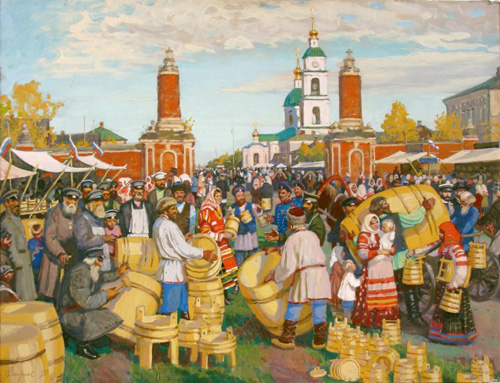 На ярмарках в Европе в XII-XIII вв. проводились сделки с наличным товаром как с немедленной оплатой, так и с отсрочкой платежа. На некоторых ярмарках были разработаны стандартные требования к качеству различной продукции, а затем и введена практика торговли по образцам, а не только конкретными наличными партиями.Ярмарочная торговля того времени велась по строгим разработанным внутренним правилам. Например, английские кодексы поведения купцов регулировали порядок взаимоотношений между контрагентами сделок, устанавливали стандартные формы для товарных контрактов, векселей, складских квитанций и других документов. Нарушивший кодекс и неисполнивший своих обязанностей купец мог быть исключен из торгового сообщества.На ярмарках существовал свой способ решения спорных вопросов и конфликтных ситуаций —ярмарочный суд. В то время его называли «суд людей с пыльными ступнями», так как его участники — купцы — долгие дни и месяцы находились в дороге. Ярмарочный суд был прообразом современного арбитража.И все же на определенном этапе ярмарочный способ организации торговли перестал устраивать его участников. К ХYI веку бурное развитие торговли в связи с открытием Америки и укреплением капитализма в Европе привело к появлению постоянных, а не периодических мест торговли, возникли специализированные торговые центры, в своем роде оптовые магазины, иными словами — появились биржи.Сам термин «биржа» имеет несколько версий своего происхождения. Этимологически термин «биржа» происходит от греческого слова byrza (сумка, кошелек), немецкого borse и голландского burse. Одна из версий приписывает появление этого термина конкретной личности. Согласно ей в бельгийском городе Брюгге, который находился на пересечении многих европейских торговых путей и поэтому именовался «маклером христианских народов», была особая площадь, на которой собиралось для торгов купечество. Площадь носила название «де бурсе» (de burse) по имени крупной маклерской конторы господина Ван де Бурсе, владевшего здесь большим домом. На доме висел герб фирмы с изображением трех кожаных кошельков (мешков), которые на местном наречии именовались «the buerse». Владелец конторы предоставил свой дом для сбора купцов и, возможно, дал название этой форме торговли.Вообще характерно, что первые биржи часто располагались в гостиницах или чайных, а затем постепенно перебазировались на постоянное место в специальное здание.Рассматривая развитие оптовой торговли можно заметить не просто смену мест организации торговли и правил их проведения, а существенные изменения в самом способе ведения торгового процесса. Любая самая простая торговая операция представляет собой соединение спроса и предложения на определенный товар, но то, каким методом осуществляется это соединение, говорит о степени развитости рыночных отношений.Вернемся снова к караванной торговле. Здесь мы можем наблюдать простейшую форму рынка — базар. При этом торговый процесс организован самым элементарным образом: сидящие продавцы ждут покупателей. При таком способе спрос (покупатель) ищет предложение, а если вспомнить об эпизодичности и неорганизованности караванной торговли, то этот поиск может идти довольно долго.Ярмарочный тип торговли отличается наличием торговых рядов, часто специализированных на определенных товарах. Здесь предложение призвано улавливать спрос, а специализация продавцов — способствовать ускорению поиска. Но при этом стороны имеют определенные роли, которые не изменяются. Как только объемы операций многократно возрастают, ярмарка начинает перерастать в биржу.Биржу отличает моментальность встречи спроса и предложения, сменяемость ролей и резкое ускорение процесса заключения сделки.
 Появление товарных биржКак было указано выше, биржа является также одним из видов организованного рынка. Организованным товарным рынком называется место, где собираются покупатели и продавцы для осуществления торговых операций по определенным, установленным правилам. Всем видам таких рынков присущ ряд общих черт:строго определенные правила проведения торгов,открытость в осуществлении торговых операций,наличие оборудованных торговых площадей, складских и офисных помещений,система связи и информации.Элементы организованного рынка можно было наблюдать еще в древности. Так, в Древнем Риме в определенное время проводились собрания торговцев, которые назывались «коллегия меркаторум». Эти собрания проходили в определенных местах, так называемых продажных рынках («фора вендалия»). Продажные рынки были центрами распределения товаров, которые поступали со всех концов Римской империи. Преобладающее значение на них имели бартерные операции , но заключались и сделки с денежной оплатой. Иногда на них заключались и договоры с отсроченным во времени окончательным расчетом. Эту практику можно сейчас наблюдать и на современных биржах.Итак, биржа возникла в Европе в период первоначального накопления капитала. И если не считать объединения денежно-меняльных контор, то первыми биржами были товарные.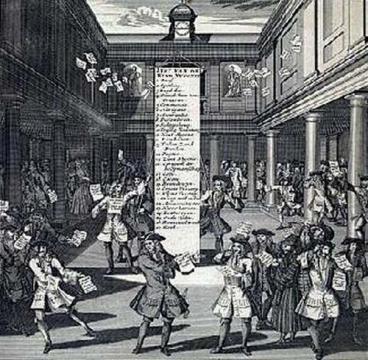 По некоторым данным первые биржи появились в Италии (Венеция, Генуя,Флоренция) и их появление было связано с возникновением там крупных мануфактур и ростом международной торговли.К числу первых бирж относят возникшую в 1531 г. биржу в Антверпене. Современники называли эту биржу «бесконечной ярмаркой». Биржу в Антверпене можно считать и первой международной, так как в торгах на ней участвовали купцы и товары из многих стран Европы. Эта биржа имела собственное помещение, над входом в которое была установлена надпись на латыни «для торговых людей всех народов и языков».В 1549 г. возникают биржи в Лионе и Тулузе (Франция), а затем возникает биржа в Лондоне (1556 г.). В Японии биржа по торговле рисом появилась в 1790 г., а в США первая биржа возникла в 1848 г. в Чикаго.В истории появления бирж большое значение имела Амстердамская товарная биржа, возникшая в 1602 г. На Амстердамской бирже впервые была проведена торговля по образцам и пробам товаров, а в дальнейшем были установлены средние качественные нормы для товаров, что позволило вести торговлю без представления самой продукции на биржу.Амстердамская биржа было первой биржей, на которой стали проводиться операции с ценными бумагами. Торговля велась облигациями государственных займов Голландии, Англии, Португалии, акциями Голландской и Британской Ост-Индской, а позже — Вест-Индской торговой компании. Всего на этой бирже котировались ценные бумаги 44 наименований.Примерно с 1720 г. на этой бирже начали распространяться спекулятивные сделки с ценными бумагами. И лишь потом эта игра перекинулась на товарные сделки. Амстердамскую биржу в начале ХYIII века посетил Петр I.В целом, говоря о развитии бирж в ХYIII веке, можно сказать, что их создание шло довольно медленно и в основном они располагались в портах, через которые шли крупные потоки международной торговли.Биржи первоначального периода были биржами реального товара, обслуживавшими потребности торговли. В ХIХ веке таких бирж стало много во всех крупных странах как Европы, так и Северной Америки и Японии.Различный подход в разных странах к вопросу об участниках биржевого торга дал в процессе развития бирж две разновидности: открытую и закрытую биржу.На открытой бирже торговля велась непосредственно самими участниками хозяйственных отношений, т.е. продавцами и покупателями реальных товаров, каждый из которых имел доступ на торги. Однако по мере увеличения объема операций появилась необходимость в привлечении специализированных участников-посредников, что позволяло самим продавцам и покупателям не тратить время на осуществление операций. Часто эти посредники выделялись из числа наиболее удачно действующих участников, либо появлялись извне.В переходный период во многих случаях существовала открытая биржа смешанного типа, на которой действовали как сами продавцы и покупатели, так и посредники. Одна из групп посредников специализировалась на операциях для клиентов, а другая вела сделки от своего имени и за свой счет.На закрытой бирже торговля велась только специализированными участниками, всем другим лицам доступ в зал для торговли был запрещен. Появление биржи закрытого типа привело к существенным изменениям в организации биржевых операций, так как потребовалось создать систему сбора и обработки заказов на осуществление операций от клиентов. В итоге крупнейшие биржи стали создавать свои периферийные службы за пределами главного здания биржи, что приблизило торговлю к клиентам.Существование бирж открытого и закрытого типа было связано не только с определенными этапами в развитии самих бирж, но и во многом определялось ролью государства в этом процессе. Так, в Англии и Америке государство никак не вмешивалось в деятельность бирж, они носили характер корпорации либо частного учреждения и являлись закрытыми организациями. В то же время в Германии государство само учреждало их и всесторонне регулировало их деятельность Эти биржи именовались публичными и носили открытый характер.Интересное исследование истории бирж провел русский ученый А.Филиппов, который изучал товарные биржи начала ХХ века. В своих работах он выделил четыре основных типа бирж в зависимости от сочетания двух факторов: степени вмешательства государства в сферу биржевого оборота и формы организации бирж как открытых или закрытых рынков.Как отмечал А.Филиппов, биржи первого типа — это доступное для всех собрание. Такие биржи либо вообще не имели каких-то законодательных норм, регулирующих их деятельность, либо это регулирование было весьма ограниченным. Правительство брало на себя функцию только общего надзора за порядком на биржах. Любой желающий мог стать участником биржевого торга, а биржевое помещение предоставлялось либо правительством, либо какой-то компанией. Биржи такого типа существовали в Голландии, Бельгии и Франции.Второй тип бирж — это всесторонне регламентируемое государством собрание. Биржевая торговля регулируется законодательством и находится под строгим контролем администрации. Посетители и участники биржи не организованы в корпорации, сама биржа представляет собой открытое собрание, а члены биржевого комитета назначаются не биржей, а соответствующей государственной инстанцией. К такому типу относилось большинство германских бирж, за исключением бирж в ганзейских городах.Третий тип бирж — биржа закрытого типа, но всесторонне регламентируемая государством. В этом случае участники биржевой торговли объединены в корпорацию, и биржевой комитет избирается из их числа. Этот комитет строго подчиняется правительственному органу. Как и во втором случае, деятельность бирж регламентируется законом и находится под административным контролем. Во многих случаях помимо членов биржевых корпораций на торг допускаются посторонние лица, но, как правило, по особому разрешению и с ограниченными правами. Такой тип бирж встречался в Австро-Венгрии и России.И наконец, четвертый тип биржи — это свободная корпорация или частное учреждение. В этом случае биржа создается без вмешательства государства и представляет собой частную компанию, которая отождествляется с биржей (так происходило в США и в некоторых случаях в Великобритании), либо эта компания одной из своих целей ставит содержание и заведование биржей (Великобритания). Специального биржевого законодательства в этом случае может не быть, либо оно очень ограничено. Руководство биржей осуществляет биржевой комитет, который наделен широкими полномочиями и избирается общим собранием членов биржи. Такой тип биржи является, естественно, закрытым.Развитие бирж и биржевой торговли отразилось и на объектах торговли, т.е. биржевых товарах. Уже на том этапе, когда была введена торговля по образцам, к товарам, продаваемым на бирже стали предъявляться такие требования как массовость, однородность, делимость. Со временем добавляется и такой необходимый признак, как возможность установления фиксированного качества (стандарта). Очевидно, что указанные признаки присущи прежде всего сельскохозяйственной продукции и сырьевым товарам, которые и представляют собой основную массу товаров, обращающихся на товарной бирже.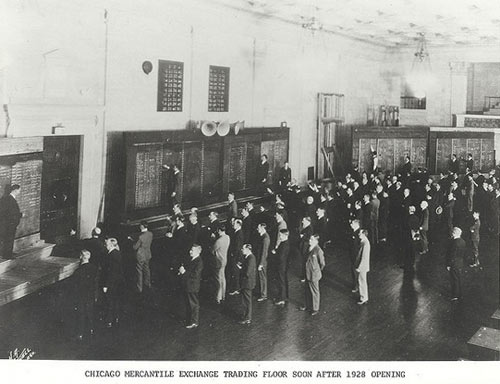 До середины ХIХ века товарные биржи были биржами реального товара, главной функцией которых было служить одним из каналов крупной оптовой торговли. В своей высшей форме биржа реального товара приобрела следующие черты:торговля осуществляется на основе описания качества и в отсутствие самого товара;продаваемые партии товара стандартизованы, однородны и взаимозаменимы;проводимые на бирже операции могут иметь как производственно-потребительскую, так и спекулятивную направленность;торговля ведется по строго определенным самой биржей правилам при активном взаимодействии как продавцов, так и покупателей.Во второй половине ХIХ века стали возникать новые виды бирж — фьючерсные биржи. Такие биржи выполняли несколько другие функции. В этот период упало значение бирж реального товара с развитием прямой торговли и монополизацией производства, но зато резко увеличилось ее новое значение как центра ценообразования и страхования рисков.
 Роль биржевой торговли в современной мировой экономикеРоль товарных бирж в мировой экономике ХХ века была неоднозначна. Наряду с неуклонным падением роли товарных бирж как формы оптовой торговли резко возрастало их значение как центров финансовых операций.Изменения, происшедшие в положении товарных бирж, касались следующих аспектов их деятельности:круга товаров и рынков, являющихся предметами сделок,объема операций и числа товарных бирж,вида сделок,организации торговли и учета биржевых операций.К биржевым товарам относят товары, полностью или частично продаваемые через биржи. Как отмечалось ранее, объектами биржевой торговли являются товары, обладающие такими свойствами, как однородность, взаимозаменимость, возможность установления стандарта качества. Кроме того. довольно долго считалось, что биржевыми не могут быть скоропортящиеся товары, но современная научно-техническая революция позволила ввести в биржевой оборот ряд видов скоропортящейся продукции.Большое значение на формирование биржевого рынка того или иного товара оказывает практика ценообразования. Товары с невысокой степенью монополизации производства либо потребления имеют больше шансов надолго остаться предметом биржевой торговли. В то же время возможно и существование биржевой торговли весьма высокомонополизированными товарами, в том случае если имеется устойчивая доля свободной торговли и немонопольные участники — продавцы либо покупатели. Примером этого является рынок нефти и нефтепродуктов.В целом число товаров, продаваемых на товарных биржах, за нынешний век существенно сократилось. В конце ХIХ века биржевых товаров насчитывалось более 200 наименований. Крупными группами биржевых товаров были в прошлом черные металлы, уголь и ряд других товаров, с которыми сегодня операции более не ведутся.К середине ХХ века число биржевых товаров сократилось примерно до полусотни и с тех пор по количеству оставалось примерно постоянным. В то же время число фьючерсных рынков неуклонно расширялось. Под фьючерсным рынком понимается рынок определенного качества какого-то товара, поэтому по одному товару может существовать несколько рынков.Номенклатура биржевых товаров традиционно состояла из двух основных групп — продукция сельского хозяйства и промышленное сырье и полуфабрикаты.В группу промышленного сырья и полуфабрикатов входят энергоносители (нефть, бензин, мазут, дизельное топливо), драгоценные металлы (золото, серебро, платина, палладий) и цветные металлы (медь, алюминий, цинк, свинец, никель, олово).Число биржевых товаров группы сельского и лесного хозяйства неуклонно сокращается. В эту группу входят масличные (семена, шроты, и масла), зерновые (пшеница, кукурузы, ячмень, рожь, овес), продукция животноводства (живой крупный рогатый скот и свиньи, мясо, окорока и др.), пищевкусовые товары (сахар, кофе, какао-бобы), товары текстильной группы (хлопок, шерсть, шелк, пряжа). натуральный каучук и пиломатериалы. Среди прочих товаров можно отметить картофель и замороженный концентрат апельсинового сока.На структуру биржевых товаров воздействует целый ряд факторов, в том числе и такой как научно-технический прогресс. Благодаря ему появилось множество заменителей некоторых биржевых товаров искусственного или синтетического происхождения. Конкурентная борьба между этими товарами способствует стабилизации цен, а значит — уменьшению биржевого оборота. Это хорошо видно на примере рынка шерсти, где объемы сделок в последние десятилетия сократились многократно, а на многих ведущих биржах торговля ею вообще прекратилась.В то же время научно-технический прогресс способствовал совершенствованию методов определения качества товаров, с использованием для этих целей новейших технических средств. В итоге возможность достижения стабильного качества позволила расширить круг биржевых товаров за счет некоторых пиломатериалов и драгоценных металлов, которые ранее были недоступны биржевой торговле по стандартным контрактам.На современных товарных биржах появилась новая группа объектов торговли, не являющихся осязаемыми товарами и получивших общее название финансовых инструментов. Ведутся операции по торговле индексами цен, банковским процентом, ипотекой, валютой, контрактами на фрахтование, на государственные ценные бумаги. Эти операции стали практиковаться на товарных биржах примерно с 70-х годов.На развитие и рост финансовых фьючерсных рынков повлияли изменения в мировой экономике в 70-е годы, когда начали колебаться зафиксированные обменные курсы между долларом США и западноевропейскими валютами. Валютные курсы плавали не только вследствие непостоянства денежных курсов, но и из-за колебаний курсов других финансовых средств, например, облигаций и казначейских билетов. Эта причина вместе с внезапно увеличившимся государственным долгом США и повлияли на относительно стабильные процентные ставки, что привело к установлению более колеблющихся, непостоянных ставок.Чтобы отвечать требованиям времени, ведущие биржи мира, и прежде всего Чикагская торговая биржа, распространили фьючерсные контракты на финансовые средства, дав тем самым возможность финансовым институтам справиться с ценовыми рисками. Первые фьючерсные контракты на финансовые инструменты были заключены на залоговые сертификаты Правительственной национальной залоговой ассоциации (США) и на на иностранную валюту в 70-е годы. Сертификаты были плодом совместных усилий Чикагской биржи и предпринимателей, ведущих деятельность в области залогового бизнеса. Для разработки контрактов потребовалось несколько лет интенсивной работы, и торговля этими контрактами началась в октябре 1975 г.После введения первых финансовых фьючерсов торговля фьючерсами на финансовые инструменты расширялась и охватывала все больше видов различных финансовых средств, включая долгосрочные казначейские обязательства и казначейским билеты, фьючерсы на акции, на облигации муниципалитета и фьючерсы на «свопы» (покупка иностранной валюты в обмен на отечественную с последующим выкупом).В итоге сейчас сложилась весьма разнообразная товарная гамма биржевых операций, которая находится в постоянном развитии. Так, по оценкам, примерно 70% числа контрактов, по которым ведутся операции на биржах США, были утверждены в течение последних 10-15 лет.Товарные фьючерсные контракты играли ведущую роль на биржах до конца 70-х годов. Постепенно их доля снизилась, в то время как доля финансовых фьючерсов резко возросла. В настоящее время на них приходится 3/5 общего числа сделок на фьючерсных биржах.Среди товарных фьючерсных и опционных контрактов сейчас значительное место занимают топливные товары, драгоценные и цветные металлы. Объем торговли фьючерсами на сельскохозяйственные товары, особенно такие как кофе, какао, хлопок, сахар значительно меньше. В 1991-1992 гг. в торговле этими контрактами произошел резкий спад. В целом, объемы торговли фьючерсными контрактами на сельскохозяйственные товары сильно колеблются в различные годы.Международная биржевая торговля имеет ярко выраженную географическую концентрацию. Ведущими центрами были и остаются США, Великобритания и Япония. Роль американских бирж стремительно возросла во время и после второй мировой войны, когда везде, кроме США, биржи были закрыты. В этот период на них приходилось до 90% операций. Преобладание США во фьючерсной и опционной торговле сохранялось до середины 80-годов, однако в последующие годы европейские и азиатские фьючерсные рынки стали сильными конкурентами традиционным рынкам США. За период 1985-1990 гг. доля фьючерсной торговли за пределами США увеличилась с 12,8% до 46,8%. Объемы фьючерсной торговли в Азии удвоились, а в Европе — практически утроились.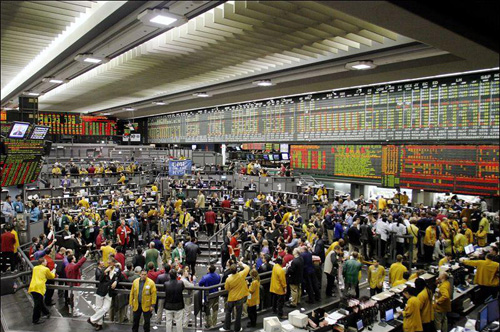 Неамериканские участники стали играть все более заметную роль и на фьючерсных рынках США. Так, по данным Комиссии по товарной фьючерсной торговле (США) свыше 2100 крупных операторов из 96 стран участвовали на американских фьючерсных и опционных рынках. На некоторых рынках иностранное участие составляло более 30%.Специализацией американских товарных бирж традиционно была сельскохозяйственная продукция, Великобритании — драгоценные и цветные металлы и энергоносители, японских — аграрная продукция, хотя сейчас эта специализация во всех трех центрах носит не столь ярко выраженный характер.Важнейшие международные товарные биржи находятся в развитых странах, хотя в развивающихся странах также есть товарные фьючерсные биржи. Однако большинство клиентов из развивающихся стран находятся очень часто далеко от бирж и, в основном, полагаются на посредников. Чаще всего в качестве такого рода посредников выступают торговые дома. В некоторых случаях фьючерсные биржа используются для поставки физического товара. Среди крупнейших товарных бирж можно выделить два типа: универсальные и специализированные. В зависимости от своей роли в торговле тем или иным товаром можно выделить биржи международного значения, региональные и национальные биржи.Международный характер товарных бирж определяется несколькими критериями. Прежде всего это должны быть центры, обслуживающие потребности всего мирового рынка соответствующего товара, цены на которые отражают колебания спроса и предложения. При этом сам товар должен быть предметом активной торговли.С точки зрения такого подхода не являются международными многие японские биржи, ведущие операции с такими экзотическими товарами, как каракатицы или красные бобы. Небольшой объем операций и ограниченность участников также лишает биржи международного статуса.Международный статус биржи предполагает также свободный валютный, торговый и налоговый режимы, что способствует участию в биржевой торговле иностранных участников, свободному переводу прибыли по биржевым операциям с другими рынками.Наличие валютных и налоговых ограничений в течение длительного времени препятствовало превращению японских бирж в международные. Изменения в валютном режиме было сделаны лишь в 80-х годах и теперь можно отметит, что Токийская биржа приобрела характер международной.Региональные биржи ориентированы на операции с более узким кругом участников. Такие биржи обслуживают рынки нескольких стран.Национальными считаются многие японские, бразильские биржи и даже некоторые американские биржи. Они проводят операции, ориентированные на внутренний рынок, при этом часто имеют ограничения в торговом и налоговом режиме, что делает невозможным участие иностранных лиц в операциях и проведение арбитражных сделок.В то же время можно отметить, что именно в развивающихся странах сохранились до настоящего времени биржи реального товара. Большинство из них представляют собой, как и в изначальный период, одну из форм оптовой торговли, обслуживающую местный рынок.
 Биржевые операции с реальным товаромСделки с реальным товаром на бирже играли основную роль в тот период, когда сами биржи были центрами международной товарной торговли. В процессе развития биржевой торговли сложились два вида биржевых операций:сделки на реальный товар с немедленной поставкой,сделки на реальный товар с поставкой в будущем.Сделки на реальный товар с немедленной поставкой. В биржевой терминологии такие сделки называются спот (spot) или кэш (cash), а также физическими сделками. Заключение таких сделок происходило на бирже без предварительного осмотра товара на основе стандартного качества. При заключении сделок «спот» товар обычно уже находился на одном из складов биржи и покупатель мог получить его немедленно.Продавец реального товара, сдав его на склад биржи, получал складское свидетельство (варрант), удостоверяющее количество и качество товара. Заключив сделку, продавец передавал это свидетельство покупателю, получая в обмен платежное средство (чек покупателя).Таким образом, можно отметить, что биржа в этом случае является лишь местом заключения сделок, а все дальнейшие отношения по поводу контракта стороны регулируют друг с другом. Сделку гарантировала не биржа, а сами участники. Другой особенностью этой сделки являлось то, что объемы сделки, а также условия поставки оговаривались покупателем и продавцом, т.е. контракт носил в значительной степени индивидуальный характер.Цель таких сделок заключалась в реальной закупке товара для покупателей и реальной немедленной его реализации для продавцов. Учитывая условия платежа, такие сделки делали невозможным какую-либо игру на изменении цен.Постоянные колебания цен на основные биржевые товары, и прежде всего на сельскохозяйственную продукцию, заставляли участников биржевых операций искать новые формы сделок. Так появились сделки на реальный товар с его поставкой в определенный срок в будущем. Этот вид сделок на многих биржах появился уже в первые годы их функционирования и получил называние сделокфорвард (forward) или шипмент (shipment).Считается, что первая такая сделка была проведена в Японии в 1730 г. на рисовой бирже «Дояма» и была названа «заблаговременная контрактация».В США подобного рода контракты впервые были заключены на Чикагской торговой бирже по кукурузе. Торговцы зерном получали его от фермеров осенью или в начале зимы, но должны были хранить его до тех пор, пока кукуруза достаточно высохнет для погрузки на судно, а река освободится от льда. Однако за это время цена могла измениться и чтобы уменьшить риск падения цен за время зимнего хранения, эти торговцы отправлялись в Чикаго и заключали там контракты с переработчиками кукурузы на поставку им зерна весной. Самый ранний из зарегистрированных таких контрактов датируется 13 марта 1851 г.Форвардный контракт представляет собой торговое соглашение, согласно которому продавец поставляет конкретную продукцию покупателю к определенному сроку в будущем. В момент заключения контракта стороны договариваются об объеме поставки и качестве товара (беря за базу биржевой стандарт), времени и месте поставки, а также соответственно о цене. Продавец товара поставляет его к сроку на один из складов биржи, где проводится его проверка и выдается складское свидетельство. Документ передается продавцом покупателю против денежных документов (чека).Как видим, в форвардных сделках купля-продажа товара совершалась заранее, до поставки товара, а, возможно, и до его производства. Эти сделки во многих случаях были предпочтительнее, чем сделки спот, так как позволяли участникам планировать свою прибыль в будущем. Для продавца реального товара форвардные операции позволяли заранее зафиксировать цену и покрыть свои издержки, а покупатель был гарантирован от риска повышения цен и кроме того экономил затраты на аренду складских помещений.Однако у форвардных сделок можно отметить и ряд отрицательных моментов. Так, форвардные контракты не были стандартизованы. Такие условия, как объем поставки, качество товара, сроки поставки, цена товара согласовывались непосредственно продавцом и покупателем. На большинстве товарных бирж форвардные сделки могли заключаться на любой сорт товара и на любых условиях поставки, а их продолжительность была до 24 месяцев.Форвардные сделки подразумевают также определенный риск, поскольку не существует какого-либо гаранта сделки. Какая-либо из сторон может нарушить взятые обязательства, или какие-то события в будущем могут помешать обеим сторонам выполнить контракт. Известно, что при падении цен на зерно торговцы в США часто уклонялись от выполнения форвардных контрактов, оставляя фермеров с их продукцией. В свою очередь при повышении цен фермеры предпочитали продать зерно другому покупателю по более высокой цене и не выполнять форвардный контракт.Риск форвардных контрактов возрос с использованием кредитных средств. Так, со временем заключение сделок на срок с реальным товаром стало сопровождаться выставлением векселей. Как отмечали специалисты, при этом «векселя выписывались не столько потому, что был куплен товар, сколько покупали товар с тем, чтобы иметь возможность выписать вексель, который можно было бы учесть, превратив в деньги. Таким образом оба, покупатель и продавец, располагали фондами на много месяцев раньше, чем действительно оплатят товары, и весьма часто векселя эти по истечении срока платежа возобновлялись под тем предлогом, что при такой длительной сделке необходимо дать время на ее реализацию».Цены сделок форвард учитывают не только уровень, сложившийся в момент заключения контракта, но и перспективы изменения спроса и предложения за время действия контракта. Однако предусмотреть все конъюнктурные моменты невозможно, поэтому форвардные сделки могут дать определенный выигрыш (или убыток) для той или иной стороны.Кандинская О. А.Современные биржи являются результатом длительной эволюции различных форм оптовой торговли и одновременно одним из видов организованного товарного рынка, т.е. рынка, функционирующего по установленным правилам.Исторически первоначальной формой оптовой торговли можно считать ярмарочную торговля. В Средние века стали возникать как небольшие, так и довольно крупные ярмарки. Само значение слова «ярмарка» (что в переводе с немецкого означает «ежегодный рынок») свидетельствует о регулярности и организованности этой формы торговли.Ярмарочная торговля того времени велась по строгим разработанным внутренним правилам. На ярмарках существовал и свой способ решения спорных вопросов и конфликтных ситуаций — ярмарочный суд, который был прообразом современного арбитража.В XVI в. бурное развитие торговли привело к появлению постоянных, а не периодических мест торговли, возникли специализированные торговые центры, в своем роде оптовые магазины, иными словами, появились биржи.Биржа является также одним из видов организованного рынка. Организованным товарным рынком называется место, где собираются покупатели и продавцы для осуществления торговых операций по определенным, установленным правилам.Всем видам таких рынков присущ ряд общих черт:• строго определенные правила проведения торгов;• открытость в осуществлении торговых операций;• наличие оборудованных торговых площадей, складских и офисных помещений;• система связи и информации..Первыми биржами были товарные. По некоторым данным, появились в Италии (Венеция, Генуя, Флоренция), и их появление было связано с возникновением крупных мануфактур и ростом международной торговли.В истории появления бирж большое значение имела Амстердамская товарная биржа, возникшая в 1602 г. Она была первой, на которой стали проводиться операции с ценными бумагами. Торговля велась облигациями государственных займов Голландии, Англии, Португалии, акциями Голландской и Британской Ост-Индской, а позже — Вест-Инд-ской торговых компании. Всего на этой бирже котировались ценные бумаги наименований.США первая биржа возникла в 1848 г. в Чикаго.В XVIII в. Создание бирж шло довольно медленно и в основном они располагались в портах, через которые шли крупные потоки международной торговли.